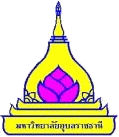 แบบรับรองการเผยแพร่ผลงานวิชาการรับใช้สังคมสำหรับผู้ขอกำหนดตำแหน่งทางวิชาการ มหาวิทยาลัยอุบลราชธานีคำชี้แจง : 1. โปรดตรวจสอบข้อมูลการเผยแพร่ผลงาน โดยเติมคำในช่องว่าง หรือทำเครื่องหมาย  หน้าข้อความ	   2. ใช้แบบฟอร์ม 1 ชุดต่อผลงาน 1 เรื่องผลงานวิชาการรับใช้สังคม เรื่อง........................กรอกชื่อเรื่องตามหลักของการเขียนเอกสารอ้างอิง..................................................ผู้ขอกำหนดตำแหน่งมีส่วนร่วม ............%การเผยแพร่ผลงานวิชาการรับใช้สังคม (การเผยแพร่จะต้องมีการบันทึกเป็นเอกสารหรือเป็นลายลักษณ์อักษรที่สามารถใช้อ้างอิง หรือศึกษาค้นคว้าต่อไปได้)ข้าพเจ้าขอรับรองว่าผลงานวิชาการรับใช้สังคมที่ข้าพเจ้าเสนอ ได้มีการเผยแพร่เป็นไปตามหลักเกณฑ์และวิธีการพิจารณาแต่งตั้งบุคคลให้ดำรงตำแหน่งทางวิชาการแล้ว และข้อความที่ปรากฏในแบบรับรองการเผยแพร่ฯ และหลักฐานที่ส่งมาพร้อมนี้เป็นความจริงทุกประการ									ลงชื่อ..........................................									(....................................................)									     วันที่...................................									 ผู้ขอกำหนดตำแหน่งทางวิชาการการตรวจสอบของคณะ/วิทยาลัย		- ได้ตรวจสอบเอกสารหลักฐานตามที่ผู้ขอแจ้งมา พบว่า ถูกต้องและครบถ้วนตามหลักเกณฑ์และวิธีการพิจารณาแต่งตั้งบุคคลให้ดำรงตำแหน่งทางวิชาการลงชื่อ ........................................................
                  (.......................................................)
         ตำแหน่ง.......................................................     วันที่.....................................................
	              เจ้าหน้าที่ผู้ตรวจสอบลงชื่อ ........................................................
                  (.......................................................) ตำแหน่ง...รองคณบดีที่กำกับดูแลด้านการบริหารงานบุคคล....
              วันที่.....................................................		- ได้ผ่านการรับรองการเผยแพร่ผลงานวิชาการรับใช้สังคม ว่าเป็นไปตามหลักเกณฑ์และวิธีการพิจารณาแต่งตั้งบุคคลให้ดำรงตำแหน่งทางวิชาการแล้ว ในการประชุมคณะกรรมการประจำคณะ/วิทยาลัย......................... 
ครั้งที่......... เมื่อวันที่...............................									ลงชื่อ........................................									(....................................................)									คณบดีคณะ......................................									  วันที่...................................1. ลักษณะการเผยแพร่ (อย่างใดอย่างหนึ่ง)    เผยแพร่โดยการจัดเวทีนำเสนอผลงานในพื้นที่         ระบุ...............................................(โปรดระบุรายละเอียดให้ชัดเจน).................................................................          ทั้งนี้ ได้แนบเอกสารหลักฐานการเผยแพร่ตามเอกสารที่แนบท้ายนี้    เผยแพร่โดยการเปิดให้เยี่ยมชมพื้นที่        ระบุ...............................................(โปรดระบุรายละเอียดให้ชัดเจน)........................................................................        ทั้งนี้ ได้แนบเอกสารหลักฐานการเผยแพร่ตามเอกสารที่แนบท้ายนี้2.  มีการเผยแพร่สู่สาธารณชนอย่างกว้างขวางในลักษณะใดลักษณะหนึ่งที่สอดคล้องกับผลงาน          ระบุ...............................................(โปรดระบุรายละเอียดให้ชัดเจน).................................................................         ทั้งนี้ ได้แนบเอกสารหลักฐานการเผยแพร่ตามเอกสารที่แนบท้ายนี้3. ผลงานนี้ได้ผ่านการประเมินโดยผู้ทรงคุณวุฒิในสาขาวิชานั้นๆ หรือสาขาวิชาที่เกี่ยวข้อง (peer reviewer) 
ที่มาจากหลากหลายสถาบัน (อย่างใดอย่างหนึ่ง) ดังนี้    ได้ผ่านการประเมินโดยผู้ทรงคุณวุฒิของคณะ/วิทยาลัย ตามคำสั่งที่แนบท้ายนี้    ได้ผ่านการประเมินโดยผู้ทรงคุณวุฒิของหน่วยงาน/สถาบันทางวิชาการอื่น ตามหลักฐานรายชื่อผู้ทรงคุณวุฒิ
ที่แนบท้ายนี้